Food Handler Food Safety Training ChecklistFood safety is an important part of training new staff on proper food handling procedures. The checklist below highlights the main food safety areas that all food handlers should be familiar with and comply with daily.  Personal Hygiene and Food Handling PracticesFoodborne illnesses (causes, importance proper food handling)Personal cleanlinessIllness and woundsPersonal food and drinksSink use (hand sink, mop sink, prep sink, 3-comp sink)Hand washing (when to wash, how to wash, where to wash)Glove useNo bare hand contact with ready to eat foodsCross contaminationUtensil storagePotentially Hazardous Foods and Food TemperaturesPotentially hazardous foodsWashing produceThawing foodsCooling foodsReheating foodsHot hold temperatures Cold hold temperaturesCook temperaturesThermometers (how to use and calibrate)Food storageSanitization and Chemical UseWarewashing set-up (mechanical or 3-comp)Sanitizer solution (how to set up, ppm)How to clean equipment and work spacesChemical storagePesticides and pest controlI understand the food safety principles listed above and I understand that it is important to follow these food safety protocols in my daily work. Employee Name (please print) ________________________________________________Signature of Employee _____________________________________  Date ____________Signature of Manager or Owner ___________________________________ Date ____________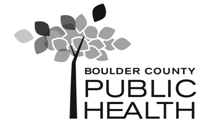 